RIWAYAT HIDUPWahidah Iskandar, lahir di Ballo II Kabupaten Takalar, pada tanggal 31 Januari 1993. Anak Pertama dari 3 bersaudara, buah kasih pasangan Iskandar dan Batinah. Penulis memulai jenjang pendidikan di bangku Taman Kanak- kanak di TK Pertiwi Takalar pada tahun 1997 dan tamat pada tahun 1999. Pada tahun yang sama, melanjutkan pendidikan di Sekolah Dasar di SD Negeri 4 Sompu Kab. Takalar dan tamat pada tahun 2005. Pada tahun yang sama, melanjutkan pendidikan di Sekolah Menengah Pertama di SMP Negeri 2 Takalar dan tamat pada tahun 2008 Kemudian pada tahun yang sama penulis melanjutkan pendidikan di Sekolah Menengah Kejuruan  di SMK Negeri 2 Takalar dan tamat pada tahun 2011. Pada tahun 2012, penulis mengikuti tes masuk perguruan tinggi (SNMPTN) program S1  dan lulus, sehingga melanjutkan pendidikan di Universitas Negeri Makassar Fakultas Ilmu Pendidikan pada Jurusan Kurikulum dan Teknologi Pendidikan hingga sekarang. Selama kuliah penulis aktif di Organisasi Internal sebagai pengurus HIMATEP periode 2013-2014. 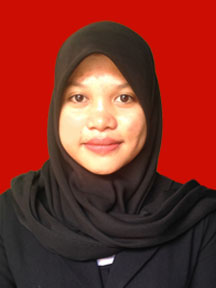 